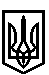 ТРОСТЯНЕЦЬКА СІЛЬСЬКА РАДАСТРИЙСЬКОГО РАЙОНУ ЛЬВІВСЬКОЇ ОБЛАСТІХІ сесія VІІІ скликанняР І Ш Е Н Н Я                2021 року                                с. Тростянець			                     ПРОЄКТПро надання погодження Гринишин Л.С.  на розробленняпроєкту землеустрою щодо відведення земельної ділянки для ведення садівництва за межами населеного пункту  с. Дуброва  Розглянувши заяву Гринишин Л.С. про надання погодження на розроблення проєкту землеустрою щодо відведення земельної ділянки для ведення садівництва за межами населеного пункту  с. Дуброва, враховуючи висновок постійної комісії сільської ради з питань земельних відносин, будівництва, архітектури, просторового планування, природних ресурсів та екології, відповідно до статей 12, 81, 118, 121, 122  Земельного Кодексу України,  пункту 34 частини першої статті 26 Закону України «Про місцеве самоврядування в Україні»,  сільська радав и р і ш и л а:  1. Надати погодження Гринишин Любомиру Стефановичу на розроблення проєкту землеустрою щодо відведення земельної ділянки орієнтовною площею 0,12 га для ведення  садівництва за межами населеного пункту с. Дуброва Миколаївського району Львівської області.              2. Контроль за виконанням рішення покласти на постійну комісію сільської ради з питань земельних відносин, будівництва, архітектури, просторового планування, природних ресурсів та екології  (голова комісії І. Соснило).Сільський голова                                                                                         Михайло ЦИХУЛЯК